Peaceful Valley ChurchBE PRAYERFULPastor Jim TrullSunday, May 27, 2012Open your Bible to James 5:13-20But someone will say, "You have faith; I have deeds." Show me your faith without deeds, and I will show you my faith by what I do.James 2:18 I tell you the truth, anyone who has faith in me will do what I have been doing. He will do even greater things than these, because I am going to the Father. John 14:12THREE CIRCUMSTANCES FOR PRAYER:Pray for those who are   _______________________.Is any one of you in trouble? He should pray. James 5:13In my distress I called to the Lord; I cried to my God for help. Psalm 18:6Pray for those who are _______________________. Is any one of you sick? He should call the elders of the church to pray over him and anoint him with oil in the name of the Lord. And the prayer offered in faith will make the sick person well; the Lord will raise him up. If he has sinned, he will be forgiven.  James 5:14-15Pray for those who are ________________________. My brothers, if one of you should wander from the truth and someone should bring him back, remember this: Whoever turns a sinner from the error of his way will save him from death and cover over a multitude of sins. James 5:19-20Above all, love each other deeply, because love covers over a multitude of sins. 1 Peter 4:8(Jesus) And I will do whatever you ask in my name, so that the Son may bring glory to the Father. You may ask me for anything in my name, and I will do it.  John 14:13-14Notes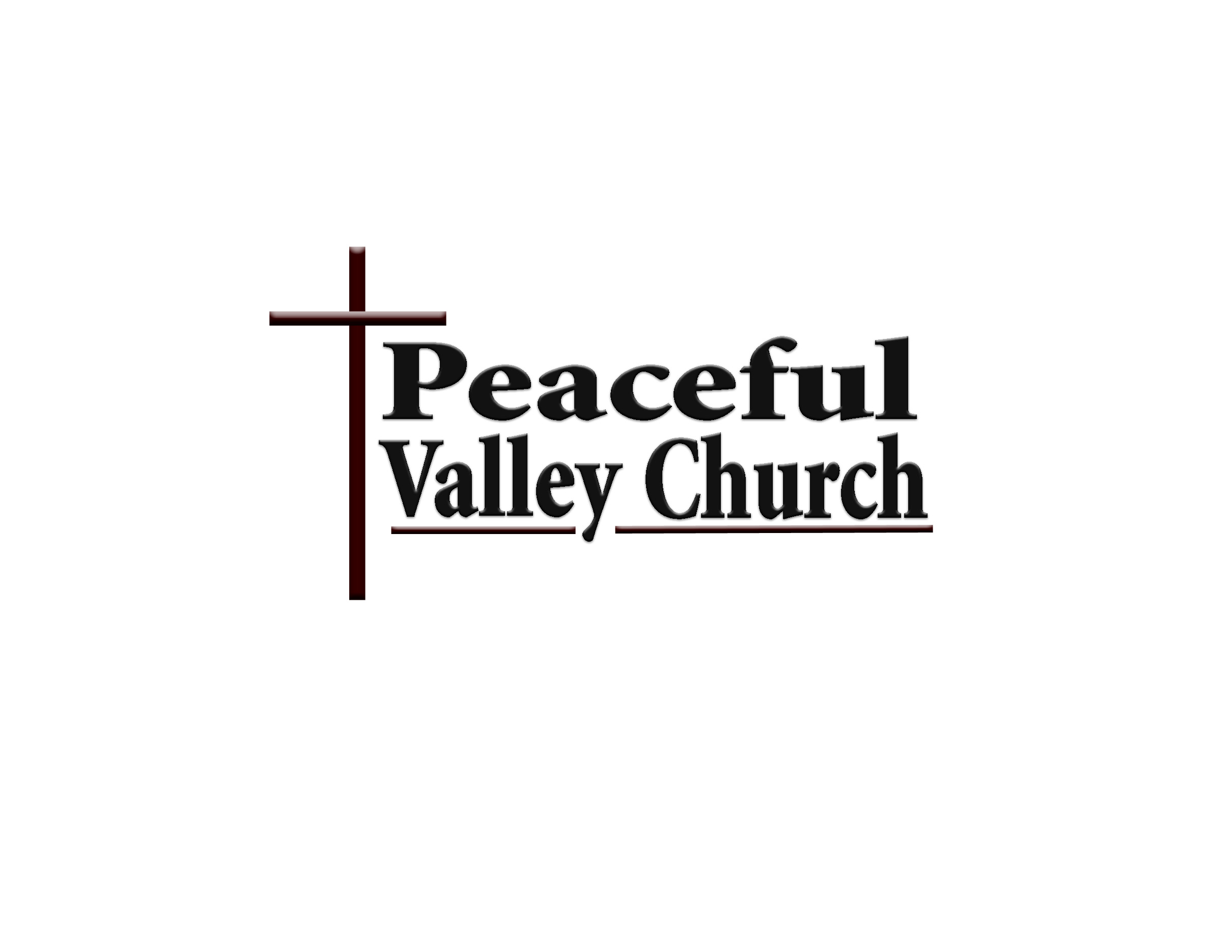 